      Учащиеся МБОУ «СОШ № 1 п. Переволоцкий» организовали экскурсию в центральную районную библиотеку п.Переволоцкий, где участвовали в литературно-музыкальной композиции «Сталинградская битва». Ребята знакомились с историей великого сражения и его влиянием на исход Великой Отечественной войны.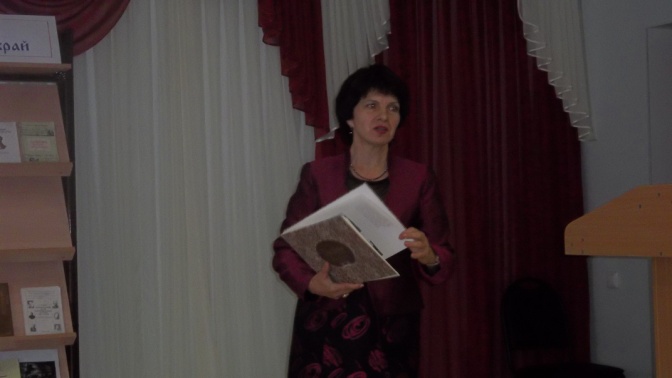 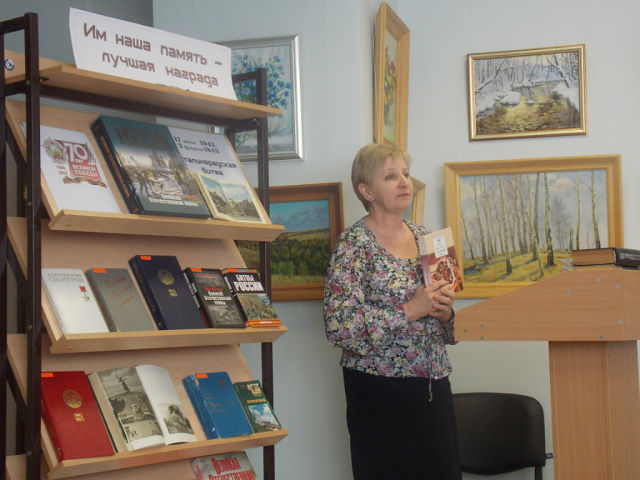 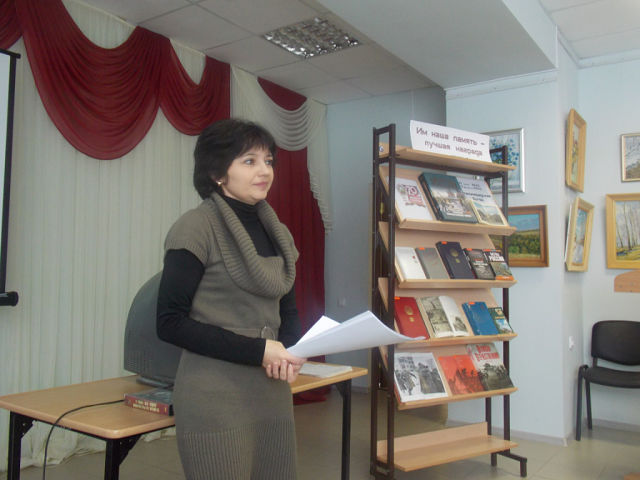 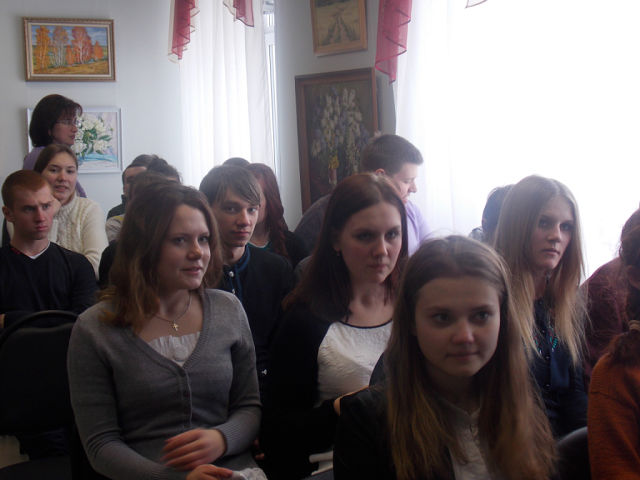 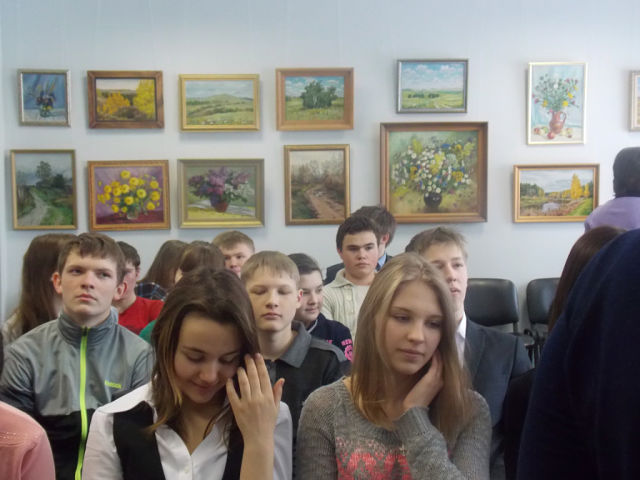 